TREND 60 POSTEen LED tuinpaaltje geschikt voor interieur en exterieur toepassingen. De behuizing is vervaardigd uit aluminium die zeer goed bestand is tegen oxidatie door kataforese behandeling en UV-gestabiliseerde polyesterharscoating. De diffusor is vervaardigd uit door hitte gehard en met zeefdruk bedrukt glas met een reflector van geanodiseerd aluminium. Het toestel bestaat uit een smalle platte balk met aan de bovenkant een korte bredere balk. Verkrijgbaar in volgende afmetingen:
60x90x600Beschermingsgraad:	IP66
Slagvastheid:		IK07 2J
Lichtkleur:		4000K, 3000K, 2700K
Garantie:		5 jaar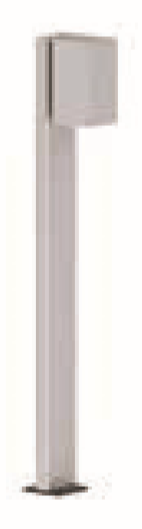 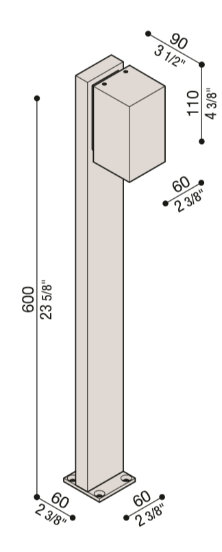 